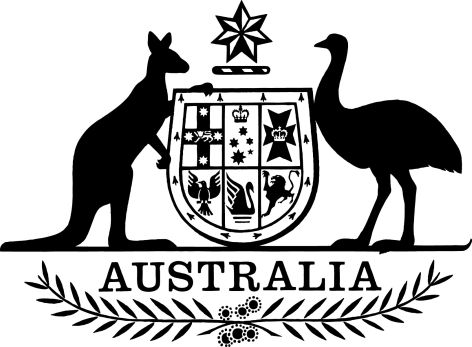 Payment Times Reporting (Regulator) Designation (No. 2) 2021I, Steven Kennedy, Secretary to the Department of the Treasury, make the following designation.Dated 23 June 2021Steven KennedySecretary
Department of the TreasuryContentsPart 1—Preliminary	11  Name		12  Commencement	13  Authority	14  Definitions	1Part 2—Payment Times Reporting Regulator	25  Designation of position in the Department as the Regulator	2Part 1—Preliminary1  Name		This instrument is the Payment Times Reporting (Regulator) Designation (No. 2) 2021.2  Commencement	(1)	Each provision of this instrument specified in column 1 of the table commences, or is taken to have commenced, in accordance with column 2 of the table. Any other statement in column 2 has effect according to its terms.Note:	This table relates only to the provisions of this instrument as originally made. It will not be amended to deal with any later amendments of this instrument.	(2)	Any information in column 3 of the table is not part of this instrument. Information may be inserted in this column, or information in it may be edited, in any published version of this instrument.3  Authority		This instrument is made under the Payment Times Reporting Act 2020.4  DefinitionsNote:	Paragraph 13(1)(b) of the Legislation Act 2003 has the effect that expressions have the same meaning in this instrument as in the Payment Times Reporting Act 2020 as in force from time to time.		In this instrument:the Act means the Payment Times Reporting Act 2020.Part 2—Payment Times Reporting Regulator5  Designation of position in the Department as the Regulator		Under subsection 24(1) of the Act, the position of Assistant Secretary, Payment Performance Branch, Small and Family Business Division, Markets Group, Department of the Treasury, is designated as the position of Payment Times Reporting Regulator.Note:	The Regulator is the SES employee who occupies, or the acting SES employee who is acting in, the designated position—see subsection 24(3) of the Act.Commencement informationCommencement informationCommencement informationColumn 1Column 2Column 3ProvisionsCommencementDate/Details1.  The whole of this instrumentThe day after this instrument is registered.